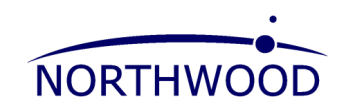 THE MATHEMATICS DEPARTMENTOVERVIEWThe maths department is a highly successful and supportive team. We take a collaborative approach towards teaching and learning, sharing ideas and resources to ensure all lessons are engaging for students, with the aim of developing a deeper understanding of mathematics and ensuring all students progress and achieve.The ethos is such that there is a continuous need to push for higher standards and this has been reflected in our results. In summer 2019, our students achieved results significantly above the national average and a strong positive progress 8 score.The team works closely with the rest of the school and have led the push for improving numeracy standards. There is a range of experience within the team with a clear expectation that everyone shares approaches for good practice and in collaborating to develop and review assessment, schemes of work and other resources. We actively engage in opportunities to give and receive feedback and reflect on our practice, and have an open door policy when teaching. Students participate in a range of mathematical challenges outside of lessons including; the Hillingdon Maths Challenge, the Hillingdon 24 Game Challenge and UKMT Mathematical challenge and are keen to participate in extra-curricular maths activities run by the department. All staff teach classes from KS3-KS5 with teaching groups that range in abilities to ensure that all staff develop their skills and approaches. Each teaching room is equipped with an Interactive Whiteboard and specialist ICT rooms are available to book for specific lessons. TEACHING GROUPSAll year groups are taught in sets for the duration of their time at Northwood School. Currently there are eight groups in Years 7, 8, 9, 10 and 11. Class sizes are typically small and our staff teach across the whole attainment range. Small group intervention is organised at Key Stage 4 to help students achieve their target grades.THE COURSESAll KS3-4 classes follow a scheme of work that has been adapted to meet the requirements of the new GCSE. Students in Year 11 sit the Edexcel GCSE. Some students are also given the opportunity to take additional qualifications suitable to their individual needs. At A-Level students follow the Edexcel requirements for examinations in both Mathematics and Further Mathematics. Further Mathematics students currently take Further Pure 1 and Further Mechanics 1 modules in their second year. 